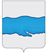 КОМИССИЯ ПО СОБЛЮДЕНИЮ ТРЕБОВАНИЙ К СЛУЖЕБНОМУ ПОВЕДЕНИЮ МУНИЦИПАЛЬНЫХ СЛУЖАЩИХ И УРЕГУЛИРОВАНИЮ КОНФЛИКТА ИНТЕРЕСОВ В АДМИНИСТРАЦИИ ПЛЕССКОГО ГОРОДСКОГО ПОСЕЛЕНИЯПРОТОКОЛ № 1Заседания комиссии от 17.05. 2019 г. Место проведения: Ивановская область, г. Плес, ул.Советская,9 (здание администрации Плесского городского поселения) Присутствовали: Председатель комиссии:Натура Денис Александрович – глава администрации Плесского городского поселения.Заместитель председателя комиссии: Шабуров Андрей Викторович – заместитель главы администрации Плесского городского поселенияСекретарь комиссии:Каменовская Анжелика Сергеевна – главный специалист по административно-социальным вопросам администрации Плесского городского поселения.Члены комиссии:Золотарев Ярослав Владимирович – главный специалист по вопросам ЖКХ и охране культурного наследия администрации Плесского городского поселения.Корнилова Светлана Вячеславовна – главный специалист по благоустройству и инфраструктуре администрации Плесского городского поселения.Повестка дня заседания Комиссии: 1. Отсутствие  декларации о доходах у главного специалиста по вопросам строительства Калинина Максима Владимировича и его супруги.СЛУШАЛИ: 	1. Главного специалиста по административно-социальным вопросам администрации Плесского городского поселения Каменовская Анжелику Сергеевну:	Калинин М.В. поступил на муниципальную службу в администрацию Плесского городского поселения 29.04.2019 г., не предоставив декларацию о доходах свою и супруги.	Неоднократно был уведомлен о необходимости предоставления сведений о доходах. На дату заседания комиссии сведения о доходах не представлены.	2. Главного специалиста по вопросам строительства Калинина Максима Владимировича, который представил объяснения, признал свою вину, однако считает, что умысел не предоставления сведений о доходах отсутствовал. 	3. Заместителя главы администрации Плесского городского поселения Шабурова Андрея Викторовича, который пояснил, что Калинин Максим Владимирович является добросовестным сотрудником, характеризуется с положительной стороны.Муниципальному служащему необходимо более ответственно подходить к предоставлению сведений об имуществе, доходах и принимать все необходимые меры для получения полных и достоверных сведений. По итогам заседании комиссии РЕШИЛИ: Обязать Калинина Максима Владимировича в трехдневный срок предоставить сведения о доходах свои и супруги._____________/Натура Д.А. __________/Шабуров А.В.___________/Каменовская А.С._____________/Золотарев Я.В._____________/Корнилова С.В.